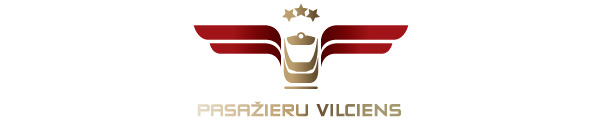 2022. gada 31. maijāInformācija plašsaziņas līdzekļiem“Pasažieru vilciens” dividendēs no pagājušā gada peļņas valstij maksās par 230 268 eiro vairāk nekā pērnAS “Pasažieru vilciens” 2022. gadā dividendēs no pagājušā gada peļņas valstij maksās 378 268 eiro, kamēr pērn uzņēmums dividendēs no peļņas izmaksāja 148 000 eiro. 2021. gadā AS “Pasažieru vilciens” strādāja ar 44,1 miljona eiro apgrozījumu, kas ir par 3,5% vairāk nekā 2020. gadā. Uzņēmuma darbību būtiski ietekmēja Covid-19 pandēmijas dēļ valstī izsludinātā ārkārtējā situācija un ar to saistītie ierobežojumi sabiedriskā transporta piepildījumam. “Pasažieru vilciens” pērn pārvadāja 11,2 miljonus pasažieru, kas ir par 12,8% mazāk nekā 2020. gadā. Attiecīgi par 10,3% samazinājās ieņēmumi no pasažieru pārvadājumiem. Kopējo ieņēmumu pieaugumu ietekmēja saņemtās garantijas par modernizēto dīzeļvilcienu vagonu defektu novēršanu, kā arī lielāka nepieciešamā zaudējumu kompensācija par valsts pasūtījuma līguma izpildi. “Pasažieru vilciens” ir pilnībā izpildījis valsts pasūtījuma līgumā noteiktos vilcienu un vagonu kilometrus. Vilcienu kilometru skaits sastādīja 5 986 583 km, vagonu kilometru – 27 335 196 km. Gan vilcienu, gan vagonu kilometru skaits 2021. gadā ir pieaudzis par attiecīgi 2% un 3%, salīdzinot ar 2020. gadu. Tas skaidrojams ar Rīga–Daugavpils maršruta pagarināšanu līdz Krāslavai un vēlāk līdz Indrai, un Rīga–Madona maršruta pagarināšanu līdz Gulbenei.Vilcienu kursēšanas precizitāte 2021. gada divpadsmit mēnešos bija nemainīgi augsta – 98,90% reisu tika izpildīti saskaņā ar vilcienu kustības grafiku. 2021. gadā AS “Pasažieru vilciens” piederošie vilcieni pārvadāja pasažierus četrās elektrovilcienu (Rīga–Tukums, Rīga –Skulte, Rīga –Jelgava un Rīga–Aizkraukle) un piecās dīzeļvilcienu (Rīga–Sigulda–Valmiera–Lugaži–Valga, Rīga–Madona–Gulbene, Rīga–Krustpils–Rēzekne–Zilupe, Rīga–Krustpils–Daugavpils–Indra un Rīga–Dobele–Liepāja) dzelzceļa līnijās Latvijā.Pārskats par AS “Pasažieru vilciens” darbību 2021. gadā aplūkojams šeit, Korporatīvās pārvaldības un nefinanšu ziņojums par 2021. gadu – šeit. Par AS “Pasažieru vilciens”2001. gada 2. novembrī dibinātā akciju sabiedrība “Pasažieru vilciens” ir vienīgais iekšzemes sabiedriskā transporta pakalpojumu sniedzējs, kas pārvadā pasažierus pa dzelzceļu Latvijas teritorijā. AS “Pasažieru vilciens” ir patstāvīgs valsts īpašumā esošs uzņēmums. 2021. gadā uzņēmums pārvadāja vairāk nekā 11 miljonus pasažieru, 98,9% reisu izpildot precīzi pēc vilcienu kursēšanas grafika. Papildu informācijai:Sigita ZviedreAS „Pasažieru vilciens”Korporatīvo attiecību daļas vadītājaMob. tālr. 26377286E-pasts: sigita.zviedre@pv.lv 